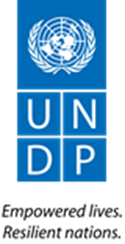 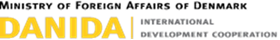 Anexa nr. ____ la  Hotărârea Consiliului Național pentru Asistența Juridică Garantată de Stat nr. ___din _______________ 2018ACTde monitorizare externă a calității asistenței juridice calificate garantate de stat acordate de către avocat în cauze contravenționale ce implică persoane cu dizabilități intelectuale și/sau psihosocialenr. __ din __________20__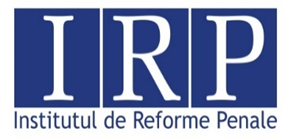 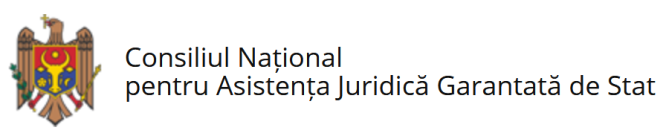 “Acest material a fost elaborat de CNAJGS cu sprijinul Programului de finanțare a inițiativelor/proiectelor de schimbare în domeniul drepturilor omului. Programul dat este realizat cu participarea Institutului de Reforme Penale în cadrul Proiectului “Consolidarea capacităților tehnice ale instituțiilor naționale pentru promovarea și protecția drepturilor omului”, finanțat de Ministerul Afacerilor Externe al Danemarcei și implementat de Programul Națiunilor Unite pentru Dezvoltare. Opiniile exprimate în această publicație aparţin autorilor şi nu reflectă neapărat punctul de vedere sau politicile Programului Naţiunilor Unite pentru Dezvoltare sau ale Ministerului Afacerilor Externe al Danemarcei”.© Toate drepturile asupra publicaţiei sunt rezervate Consiliului Național pentru Asistență Juridică Garantată de Stat, Programului Națiunilor Unite pentru Dezvoltare si Institutului de Reforme Penale. Atât publicaţia, cât şi fragmente din ea nu pot fi reproduse fără indicarea sursei. Opiniile exprimate în acest ghid aparţin autorilor care îşi asumă responsabilitatea pentru ele şi nu reflectă în mod necesar opinia Consiliului Național pentru Asistență Juridică Garantată de Stat, Programului Națiunilor Unite pentru Dezvoltare sau a Institutului de Reforme PenaleÎn conformitate cu Regulamentul privind monitorizarea calităţiiasistenţei juridice calificate garantate de stat acordate de către avocați, aprobat prin Hotărârea Consiliului Naţional nr. __ din ________, Grupul de monitorizare nr. ___ a efectuat monitorizarea externă a calității asistenței juridice calificate garantate de stat acordate de avocatul__________________________________________, din sectorul/raionul_________________________.1. Date generale cu privire la cauza monitorizată:Numeleși prenumele beneficiarului: ____________________________________________________________Decizia privind acordarea asistenței juridice calificate  nr.________________ din ________________________.2. Indicatori de calitateSecţiunea  1. Calitatea asistenței juridice calificate acordate beneficiarului cu dizabilități intelectuale și/sau psihosocialepe parcursul procesului contravențional în ansamblu:Secţiunea 2. Calitatea asistenței juridice acordate beneficiarului cu dizabilități intelectuale și/sau psihosocialela etapa de constatare a faptei contravenţionale:Secţiunea 3.  Calitatea asistenței juridice acordatebeneficiarului cu dizabilități intelectuale și/sau psihosocialeîn faza de judecare a cauzei:Secţiunea 4. Temeiuri pentru depunctare:Secţiunea 5. Indicatori de calitate în relațiile avocatului cu Oficiul teritorial cu referire la cauza monitorizată:Menţiuni speciale privind aspectele pozitive constatate în procesul de monitorizare, deficiențele de activitate ale avocatului, cu specificarea modalităților și termenelor de remediere:____________________________________________________________________________________________________________________________________________________________________________________________________________________________________________________________________________________________________________________________________________________________________________________________________________________________________________________________________________________________________________________________________________________________________________________________________________________________________________________________________________________________________________________________________________________________________________________________________________________________________________________________________________________________________________________________________Membru a grupului de monitorizare:              ______________________Membru a grupului de monitorizare:	      ______________________Avocat:		                                                  ______________________Nr./ord.Criterii/IndicatoriPunctaj maximRelevanțăPuncte acordate1Intervenire promptă după repartizarea dosarului:Notificarea promptă a beneficiarului, reprezentantului  legal, precum și a altor participanți relevanți despre intervenirea pe dosar. Întrevedere promptă cu beneficiarul și reprezentantului  legal.22Informarea și comunicarea avocatului cubeneficiarul cu dizabilități intelectuale și/sau psihosociale șireprezentantul legal corespunzător (ocrotitorul provizoriu, curatorul, tutorele etc.):Tratarea cu respect a beneficiarului cu dizabilități intelectuale și/sau psihosociale și crearea condițiilor optime de comunicare constructivă. Apelarea la ajutorul persoanelor de suport pentru facilitarea procesului de comunicare cu beneficiarul. Verificarea înțelegerii de către beneficiar a informației transmise. Familiarizarea cu procedura în general și cu rolul persoanelor cu care se va întâlni beneficiarul. Explicarea drepturilor și obligațiilor. Familiarizarea cu posibile căi de soluționare a litigiului. Discutarea și stabilirea poziției de apărare.Informarea în privința chestiunilor legale relevante și comunicarea riscurilor aferente. Informarea privind decurgerea procesului.Discutarea acțiunilor pe care urmează să le întreprindă reprezentantul legal cu sau fără participarea beneficiarului.Promtitudinea și periodicitatea informării. Respectarea confidențialității.53Asigurarea posibilității beneficiarului cu dizabilități intelectuale și/sau psihosociale de a-și exprima opinia:Respectarea autonomiei individuale și capacității persoaneicu dizabilități de a lua decizii. Determinarea poziției beneficiarului. Modul de concordare a poziției avocatului cu cea a beneficiarului. Acordarea de suport din partea avocatului beneficiarului în luarea deciziilor și asigurarea oportunității beneficiarului de a-și exprima opinia. Prezentarea/promovarea opiniilor sau dorințelor beneficiarului.54Calitatea actelor procedurale întocmite de către avocat:Calitatea întocmirii actelor procedurale.Aplicarea corectă a prevederilor legale privind condițiile de formă și conținut. Considerarea interesului superior al persoaneicu dizabilități intelectuale și/sau psihosociale. Acumularea șiutilizarea materialului probatoriu.Logica expunerii argumentelor, referirea la materialul probatoriu, interpretarea și aplicarea corectă a prevederilor legale etc.55Completitudinea dosarului în apărare.46Formularea unei strategii proactive de apărare:Formarea poziției în apărare. Obținerea și studierea promptă a actelor procedurale. Stabilirea circumstanțelor care urmează să fie examinate.Colectarea informațiilor relevante pentru cauză. 57Acțiuni orientate spre aplicarea măsurilor alternative:Informarea despre alternativele disponibile și consecințele fiecăreia (clasare, împăcare, eliberare de răspundere etc). Calitatea strategiilor folosite pentru aplicarea alternativelor. Proceduri speciale.58Asistența acordată în cadrul medierii:Evaluarea oportunității medierii. Calitatea consultării beneficiarului și reprezentantului legal până și după inițierea procesului de mediere.29Abordarea complexă/multidisciplinară a cauzei (apărarea holistică):Identificarea necesităților sociale, emoționale, economice, educaționale și de reabilitare beneficiarului. Gradul de susținere a beneficiarului în contactarea și beneficierea din partea serviciilor extra-legale disponibile în comunitate.Cooperarea cu serviciile de asistență a persoanelor cu dizabilități intelectuale și/sau psihosociale.  5Total per secțiune38Nr./ord.Criterii/IndicatoriPunctaj maximRelevanțăPuncte acordate1Calitatea participăriiavocatului la acțiunile de constatare a faptei contravenţionale:Pregătirea pentru acțiune. Calitatea asistenței pe parcursul acțiunii procesuale.Întrevedere confidențială înainte de audiere. Verificarea procesului-verbal.62Acțiunile avocatului orientate spre încetarea procesului contravențional:Probe colectate de avocat în vederea justificării circumstanțelor care înlătură procesul contravențional.Existența cererii de încetare a procesului contravențional în cazul prezenței temeiurilor de încetare a procesuluicontravențional. Calitatea întocmirii cererii cu privire la încetarea procesului contravențional (logica expunerii argumentelor, referirea la materialul probatoriu, aplicarea corectă a prevederilor legale etc.)53Asigurarea respectării ordinii procesuale și a interesului superior al persoanei cu dizabilități intelectuale și/sau psihosociale de către agentul constatator la etapa de întocmire a procesului- verbal de contravenție:Calitatea asistenței acordate la etapa de întocmire a procesului- verbal de contravenție (asigurarea examinării urgente a cazului pentru a evita pe cît este posibilă aflarea îndelungată a persoanei cu dizabilități intelectuale și psihosociale în locațiile în care activează agentul constatator. Verificarea veridicității conținutului procesului-verbal de contravenție. Asigurarea respectării cerințelor legale ce vizează procedura de întocmire a procesului –verbal de contravenție, inclusiv a cerințelor speciale aplicate persoanelor cudizabilități intelectuale și/sau psihosociale. Verifcarea legalitățiiprocesului-verbal de contravenție (formularea obiecțiilor în cazul încălcării normelor de drept material și procesual). 54Asistența juridică la depunerea contestației împotriva procesului-verbal de contravenție:Informarea în privința dreptului de contestare a procesului-verbal de contravenție. Oferirea informației necesare privind temeiurile și posibilitățile de contestare.Verificarea înțelegerii temeiurilor și modului de depunere a contestației împotriva procesului-verbal de contravenție.Calitatea asistenței acordate în cazul depunerii contestației împotriva procesului-verbal de contravenție (respectarea termenului de depunere a contestației, considerarea interesului superior al persoanei cu dizabilități intelectuale și psihosociale, calitatea pregătirii contestației etc.).55Asistența juridică în cazulreținerii:Verificarea veridicității conținutului procesului verbal al reținerii.Întrevedere confidențială înainte de audiere.Asigurarea respectării cerințelor legale privitoare la reținere inclusiv cerințelor speciale aplicate persoanelor cudizabilități intelectuale și/sau psihosociale (anunțarea reprezentantului legal, deținerea separată, acordarea de asistență medicală etc.). Existența cererii de contestare și după caz a cererii de eliberare în cazul ilegalității reținerii sau decăderii temeiurilor de menținere a persoanei în detenție.4Total per secțiune25Nr./ord.Criterii/IndicatoriPunctaj maximRelevanțăPuncte acordate1Pregătirea pentru examinarea cauzei în judecată:Calitatea examinării materialelor dosarului la terminarea procesului de constatare a faptei contravenționale  și după aceasta (existența notițelor, stabilirea subiectelor ce urmează a fi examinate etc.). Acțiuni de pregătire a persoanei cu dizabilități intelectuale saupsihosociale pentru participarea în instanță. Acțiuni întreprinse pentru pregătirea condițiilor de examinare a cauzei (cereri privind publicitatea, sala de ședințe, acțiuni de examinare promptă a cauzei).52Asigurarea participării efective a beneficiarului cu dizabilități intelectuale și/sau psihosociale la examinarea cauzei contravenționale în fond:Asigurarea participării beneficiarului în ședința de judecată. Evaluarea necesității examinării cauzei în lipsa beneficiarului. Luarea în considerațiune a stării de sănătate și posibilității de deplasare a beneficiarului. Familiarizarea beneficiarului cu instanța de judecată. Asigurarea oferirii explicațiilor necesare la începerea examinării cauzei. Asigurarea posibilității de a pune întrebări și de a răspunde la întrebări, de a da explicații. Informareadespre pașii ce urmează după finalizarea fiecărei acțiunii.43Participare eficientă a avocatului în cadrul examinării cauzei în fond:Calitatea participării la examinarea probelor: formularea de întrebări, obiecții, clarificări. Calitatea elaborării demersurilor/solicitărilor din perspectiva: clarității solicitării, a relatării circumstanțele pe care se bazează demersul, trimiterii la normele legale, oportunității și relevanței. etc.Existența și calitatea pledoariei. 74Susținere eficientă a persoanei cu dizabilități intelectuale și/sau psihosociale în cadrul instanței:Familiarizarea beneficiarului cu instanța de judecată.Asigurarea oferirii explicațiilor necesare la începerea examinării cauzei contravenționale. Asigurarea unui mediu confortabil și prietenos. Informarea despre pașii ce urmează după finalizarea acțiunii. Evaluarea necesității examinării cauzei în lipsa beneficiarului. Explicarea conținutului și efectelor hotărârii judecătorești.35Asigurarea drepturilor persoanei cu dizabilități intelectuale și/sau psihosociale în cadrul exercitării căilor de atac și executarea sancțiunii contravenționale:Calitatea cererii de apel/recurs. Respectarea termenelor și procedurii de depunere. Existența referinței la cererile depuse de alți participanți. Calitatea participării apărătorului în ședina de judecată.56Asigurarea respectării ordinii procesuale și a interesului superior al persoanei cu dizabilități intelectuale și/sau psihosociale în cadrul instanței de judecată3Total per secțiune27Nr./ord.Criterii/IndicatoriPunctaj maximRelevanțăPuncte acordate1Încălcarea dreptului la confidențialitate al persoanei cu dizabilități intelectuale și/sau psihosociale.-5x2Ineficiență procesuală:Inacțiune în privința întârzierilor grave ale începerii acțiunilor procesuale. Omiterea termenilor de contestare. Tergiversarea inițierii aplicării alternativelor. Efectuarea acțiunilor inutile (de exemplu, depunerea contestației împotriva procesului verbal de contravenție în mod nejustificat sau pentru a obține un onorariu suplimentar, atacarea hotărârii când aceasta nu era necesar etc.).-5x3Abatere gravă de la standardele de calitate:semnarea actelor procedurale pentru acțiuni la care nu a participat, lipsa unei reacții la încălcările relevante ale legislației etc.-15xTotal per secțiuneIndicatori de calitate:Punctaj maximRelevanțăPuncte acordate1Respectarea procedurii de preluare a cauzei de către avocat în cauza supusă monitorizării.22Înscrierea în Registrul serviciilor prestate de către avocatul care acordă asistenţa juridică garantată de stat, ținut după modelul aprobat de CNAJGS, a tuturor acțiunilor care se referă la cauza supusă monitorizării.23Ţinerea dosarului în apărare pentru cauza supusă monitorizării, după modelul aprobat de CNAJGS.44Prezentarea corectă, completă şi în termenul stabilit a raportului  de activitate al avocatului privind cauza supusă monitorizării2Temeiuri pentru depunctare:Temeiuri pentru depunctare:Temeiuri pentru depunctare:Temeiuri pentru depunctare:5Prezentarea datelor false sau eronate în raportul de activitate al avocatului.- 5x6Solicitarea de către avocat a unor plăți pentru asistența juridică de la beneficiarul asistenţei juridice gratuite.- 15x7Existenţa abaterilor de ordin disciplinar (întârziere, neprezentare la acţiunea procesuală ş.a.).- 3xTotal per secțiune10TOTAL per cauză100